ГУБЕРНАТОР СТАВРОПОЛЬСКОГО КРАЯРАСПОРЯЖЕНИЕот 7 апреля 2020 г. N 182-рО МЕРАХ ПО ОБЕСПЕЧЕНИЮ СОБЛЮДЕНИЯ РЕЖИМА САМОИЗОЛЯЦИИГРАЖДАНАМИ, ПРИБЫВАЮЩИМИ НА ТЕРРИТОРИЮ СТАВРОПОЛЬСКОГО КРАЯ1. В соответствии с постановлениями Губернатора Ставропольского края от 16 марта 2020 г. N 101 "О введении на территории Ставропольского края режима повышенной готовности" и от 26 марта 2020 г. N 119 "О комплексе ограничительных и иных мероприятий по снижению рисков распространения новой коронавирусной инфекции COVID-2019 на территории Ставропольского края", постановлением Главного государственного санитарного врача Российской Федерации от 18 марта 2020 г. N 7 "Об обеспечении режима изоляции в целях предотвращения распространения COVID-2019", а также в целях обеспечения режима самоизоляции продолжительностью 14 дней со дня прибытия (далее - режим самоизоляции) всех граждан, посещавших после 25 марта 2020 года субъекты Российской Федерации, в которых зарегистрированы случаи заболевания новой коронавирусной инфекцией COVID-2019 (далее соответственно - коронавирусная инфекция, неблагополучная территория), и прибывших на территорию Ставропольского края воздушным, железнодорожным и автомобильным транспортом (далее - прибывающие граждане):1.1. Уведомить прибывающих граждан о том, что:1.1.1. В соответствии с постановлениями Губернатора Ставропольского края от 16 марта 2020 г. N 101 "О введении на территории Ставропольского края режима повышенной готовности" и от 26 марта 2020 г. N 119 "О комплексе ограничительных и иных мероприятий по снижению рисков распространения новой коронавирусной инфекции COVID-2019 на территории Ставропольского края":1.1.1.1. Прибывающим гражданам необходимо обеспечить режим самоизоляции на дому на срок 14 дней со дня выезда из неблагополучной территории, исключить контакты с иными лицами и незамедлительно обратиться за медицинской помощью на дому без посещения медицинских организаций при появлении первых симптомов простудного заболевания (кашля, повышенной температуры тела, одышки и др.).1.1.1.2. На территории Ставропольского края введен комплекс ограничительных и иных мероприятий по снижению рисков распространения коронавирусной инфекции, в том числе запрет покидать место жительства либо место временного пребывания (за исключением случаев обращения за экстренной (неотложной) медицинской помощью и случаев иной прямой угрозы жизни и здоровью; следования к ближайшему месту приобретения товаров, работ, услуг, реализация которых не ограничена в связи с установленными ограничительными мероприятиями; выноса отходов до ближайшего места накопления отходов).    1.1.2.  Невыполнение  указанных  и  иных  правил поведения при введениирежима  повышенной готовности, а также нарушение законодательства в областиобеспечения  санитарно-эпидемиологического благополучия населения влечет за                                                                          1собой  административную ответственность, установленную статьями 6.3 и 20.6Кодекса Российской Федерации об административных правонарушениях.1.2. Вручать до отмены режима повышенной готовности, введенного постановлением Губернатора Ставропольского края от 16 марта 2020 г. N 101 "О введении на территории Ставропольского края режима повышенной готовности", каждому прибывающему гражданину уведомление о введенном в Ставропольском крае комплексе ограничительных и иных мероприятий по снижению рисков распространения коронавирусной инфекции (далее - уведомление) по форме согласно приложению к настоящему распоряжению.1.3. Считать необходимым в период до отмены на территории Ставропольского края режима повышенной готовности:1.3.1. Органам местного самоуправления поселений и городских округов Ставропольского края (далее - органы местного самоуправления края):1.3.1.1. Организовать работу по выявлению и учету прибывающих граждан, вручению им уведомлений.1.3.1.2. Еженедельно информировать координационный совет по борьбе с распространением новой коронавирусной инфекции (COVID-19) на территории Ставропольского края, образованный постановлением Правительства Ставропольского края от 17 марта 2020 г. N 121-п, Управление Федеральной службы по надзору в сфере защиты прав потребителей и благополучия человека по Ставропольскому краю и Межрегиональное Управление N 101 Федерального медико-биологического агентства по г. Лермонтов о количестве врученных уведомлений и соблюдении прибывшими гражданами, получившими уведомления, режима самоизоляции.1.3.2. Поручить министерству дорожного хозяйства и транспорта Ставропольского края совместно с Главным управлением Министерства внутренних дел Российской Федерации по Ставропольскому краю (далее - ГУ МВД РФ по краю) организовать работу по вручению уведомлений прибывающим гражданам, осуществляющим въезд на территорию Ставропольского края на личном автомобильном транспорте.1.3.3. Линейным отделам внутренних дел на транспорте, территориальным органам ГУ МВД РФ по краю, организациям всех форм собственности, являющимся владельцами объектов транспортной инфраструктуры железнодорожного, воздушного, автомобильного транспорта, осуществляющего регулярную перевозку пассажиров из других субъектов Российской Федерации, организовать работу по вручению уведомлений прибывающим гражданам, осуществляющим въезд на территорию Ставропольского края на указанных видах транспорта.1.3.4. Должностным лицам органов и организаций, указанных в подпунктах 1.3.2 и 1.3.3 настоящего распоряжения, обеспечить незамедлительное направление в органы местного самоуправления края по месту жительства (пребывания) прибывающих граждан, которым вручены уведомления, отрывных талонов к уведомлениям для их учета и обеспечения контроля за соблюдением режима самоизоляции.    1.3.5.    Органам    местного    самоуправления   края    совместно   стерриториальными  органами  ГУ  МВД  РФ  по  краю  обеспечить  контроль  засоблюдением   режима   самоизоляции  прибывающими  гражданами  и  в  случае                                                     1выявления  нарушений,  предусмотренных  статьей  20.6   Кодекса  РоссийскойФедерации  об  административных правонарушениях, направлять соответствующуюинформацию  должностным  лицам, уполномоченным на составление протоколов обадминистративных правонарушениях.".(пп. 1.3.5 в ред. распоряжения Губернатора Ставропольского края от 10.04.2020 N 186-р)2. Поручить министерству дорожного хозяйства и транспорта Ставропольского края в 2-дневный срок со дня вступления в силу настоящего распоряжения обеспечить изготовление уведомлений по форме согласно приложению к настоящему распоряжению и снабжение ими государственных органов, органов местного самоуправления края и организаций, указанных в подпункте 1.3.3 настоящего распоряжения.3. Контроль за выполнением настоящего распоряжения возложить на заместителя председателя Правительства Ставропольского края Бойкова А.М., заместителя председателя Правительства Ставропольского края, руководителя аппарата Правительства Ставропольского края Гладкова В.В., заместителя председателя Правительства Ставропольского края Петрашова Р.Я. и заместителя председателя Правительства Ставропольского края Скворцова Ю.А.4. Настоящее распоряжение вступает в силу со дня его подписания.ГубернаторСтавропольского краяВ.В.ВЛАДИМИРОВПриложениек распоряжениюГубернатора Ставропольского краяот 07 апреля 2020 г. N 182-р                                                                      Форма                                УВЕДОМЛЕНИЕ        о введенном в Ставропольском крае комплексе ограничительных           и иных мероприятий по снижению рисков распространения                  новой коронавирусной инфекции COVID-2019    Настоящим   получатель   уведомляется  о  том,  что  в  соответствии  спостановлениями  Губернатора Ставропольского края от 16 марта 2020 г. N 101"О   введении   на   территории   Ставропольского  края  режима  повышеннойготовности" и от 26 марта 2020 г. N 119 "О комплексе ограничительных и иныхмероприятий   по   снижению  рисков  распространения  новой  коронавируснойинфекции COVID-2019 на территории Ставропольского края":    гражданам,  посещавшим  после  25  марта  2020 года субъекты РоссийскойФедерации,    в   которых   зарегистрированы   случаи   заболевания   новойкоронавирусной  инфекцией COVID-2019 (далее соответственно - коронавируснаяинфекция,   неблагополучная   территория),   и   прибывшим   на  территориюСтавропольского    края    воздушным,   железнодорожным   и   автомобильнымтранспортом,  необходимо  обеспечить  режим самоизоляции на дому на срок 14дней  со  дня  выезда  из  неблагополучной территории, исключить контакты сиными  лицами  и  незамедлительно обратиться за медицинской помощью на домубез  посещения  медицинских  организаций  при  появлении  первых  симптомовпростудного заболевания (кашля, повышенной температуры тела, одышки и др.);    на  территории  Ставропольского  края введен комплекс ограничительных ииных   мероприятий   по   снижению  рисков  распространения  коронавируснойинфекции,   в  том  числе  запрет  покидать  место  жительства  либо  местовременного  пребывания  (за  исключением  случаев  обращения  за экстренной(неотложной)  медицинской  помощью  и  случаев  иной  прямой угрозы жизни издоровью; следования к ближайшему месту приобретения товаров, работ, услуг,реализация  которых не ограничена в связи с установленными ограничительнымимероприятиями; выноса отходов до ближайшего места накопления отходов);    невыполнение  указанных  и  иных  правил  поведения при введении режимаповышенной   готовности,  а  также  нарушение  законодательства  в  областиобеспечения  санитарно-эпидемиологического благополучия населения влечет за                                                                          1собой  административную ответственность, установленную статьями 6.3 и 20.6Кодекса Российской Федерации об административных правонарушениях.---------------------------------------------------------------------------                               (линия отрыва)                               ОТРЫВНОЙ ТАЛОН    Я, ____________________________________________________________________       (Ф.И.О. (последнее - при наличии), дата рождения, место жительства___________________________________________________________________________          гражданина, данные документа, удостоверяющего личность)прибывший(ая)  на территорию Ставропольского края к месту жительства (меступребывания) по адресу: ___________________________________________________,"__" ______________ 2020___ г., из _______________________________________,       (дата  прибытия)                (наименование населенного пункта,                                        субъекта Российской Федерации)получил(а)   уведомление   о  введенном  в  Ставропольском  крае  комплексеограничительных и иных мероприятий по снижению рисков распространения новойкоронавирусной   инфекции   COVID-2019;   об   установленных  ограничениях,обязательности соблюдения режима самоизоляции в течение 14 дней, а также обустановленной  законодательством  Российской  Федерации  ответственности заневыполнение  правил поведения при введении режима повышенной готовности, атакже      нарушение     законодательства     в     области     обеспечениясанитарно-эпидемиологического благополучия проинформирован(а)."___" ________________ 2020 г.     ________________________________________(дата получения уведомления)          (подпись гражданина, его фамилия,                                                   инициалы)    Даю  свое  согласие  на обработку моих персональных данных, указанных всвязи  с  получением  данного  уведомления,  в  соответствии  с Федеральнымзаконом от 27 июля 2006 года N 152-ФЗ "О персональных данных"."__" __________________ 2020 г. ___________________________________________          (дата)                (подпись гражданина, его фамилия, инициалы)    Отрывной талон у гражданина получил(а):__________________________________________________________________________.                (фамилия, инициалы и должность должностного                       лица, вручившего уведомление)"___" _____________________ 2020 г.    ____________________________________(дата получения отрывного талона)           (подпись должностного лица,                                               вручившего уведомление)    Примечание:   Отрывной   талон   подлежит   незамедлительной   передачедолжностным  лицом,  вручившим уведомление, в орган местного самоуправленияпоселения  или  городского  округа Ставропольского края по месту жительства(пребывания) гражданина.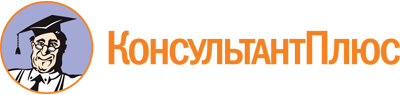 Распоряжение Губернатора Ставропольского края от 07.04.2020 N 182-р
(ред. от 10.04.2020)
"О мерах по обеспечению соблюдения режима самоизоляции гражданами, прибывающими на территорию Ставропольского края"Документ предоставлен КонсультантПлюс

www.consultant.ru

Дата сохранения: 14.04.2020
 Список изменяющих документов(в ред. распоряжения Губернатора Ставропольского края от 10.04.2020 N 186-р)